Warszawa, 04 marca 2022 r.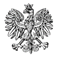 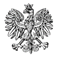 WPS-II.431.1.5.2021.MWPanPaweł Dąbrowskipodmiot prowadzącyITAMED Centrum Opiekuńczo-RehabilitacyjneZALECENIA POKONTROLNENa podstawie art. 126, art. 127 w związku z art. 22 pkt 10 ustawy z dnia 12 marca 2004 r. o pomocy społecznej (Dz. U. z 2021 r. poz. 2268 z późn.zm.) zwanej dalej „ustawą”, oraz rozporządzenia Ministra Rodziny i Polityki Społecznej z dnia 9 grudnia 2020 r. w sprawie nadzoru i kontroli w pomocy społecznej (Dz. U. z 2020 r. poz. 2285), inspektorzy Wydziału Polityki Społecznej Mazowieckiego Urzędu Wojewódzkiego w Warszawie przeprowadzili 
w dniach 9 i 10 listopada 2021 r. kontrolę kompleksową w placówce zapewniającej całodobową opiekę osobom niepełnosprawnym, przewlekle chorym lub osobom 
w podeszłym wieku pod nazwą ITAMED   Centrum Opiekuńczo-Rehabilitacyjne 
w miejscowości Sadoleś 71, 07-140 Sadowne. Zakres postępowania kontrolnego obejmował standard usług socjalno-bytowych 
i przestrzeganie praw mieszkańców oraz zgodność zatrudnienia pracowników z wymaganymi kwalifikacjami. Podmiot prowadzący powyższą placówkę ma zezwolenie Wojewody Mazowieckiego na prowadzenie działalności gospodarczej w zakresie prowadzenia placówki zapewniającej całodobową opiekę osobom niepełnosprawnym, przewlekle chorym lub osobom w podeszłym wieku - decyzja Wojewody Mazowieckiego nr 228/2015 z dnia 03.02.2015 r. 
na czas nieokreślony. Dyrektorem placówki jest Pani Edyta Dąbrowska.W dniu kontroli mieszkańcy mieli zapewnioną całodobową opiekę, posiłki, indywidualne miejsce do spania oraz przechowywania swoich rzeczy, wyglądali na zadbanych, mieli zapewniony dostęp do lekarza, organizowano im czas wolny, mieli możliwość kontaktu 
z bliskimi. Warunki świadczenia usług mieszkańcom określała umowa.Niemniej w działalności kontrolowanej jednostki stwierdzono następujące nieprawidłowości:- wewnątrz placówki nie było informacji w zakresie siedziby lub miejsca zamieszkania podmiotu prowadzącego;- brak informacji o działającym  w placówce monitoringu wizyjnym;- w kilku pomieszczeniach sanitarnych brakowało uchwytów ułatwiających osobom mniej sprawnym korzystanie z tych pomieszczeń zgodnie z art.  68 ust. 5 pkt. 3 ustawy;- w dokumentacji mieszkańca ubezwłasnowolnionego nie było zgody sądu na umieszczenie 
w placówce zapewniającej całodobową opiekę zgodnie z art. 68a pkt 1 lit f) ustawy;- w dokumentacji osób poruszających się na wózkach inwalidzkich  nie ustalono właściwego trybu postępowania w przypadku konieczności zabezpieczenia mieszkańca przed upadkiem; - w dokumentacji osób przebywających w placówce brakowało ewidencji korzystania ze świadczeń zdrowotnych na terenie placówki, ze wskazaniem daty i zakresu tych świadczeń zgodnie z art. 68a pkt. 1 lit. d) ustawy;- brak aktualnego przeglądu technicznego windy;- w przypadku pięciu mieszkańców przechowywano dowody osobiste. Nie odnotowano, 
w przypadku tych osób, zgody na przechowywanie tego dokumentu.Szczegółowe wyniki, ocena skontrolowanej działalności, przyczyny i skutki stwierdzonych nieprawidłowości zostały przedstawione w protokole z kontroli, podpisanym przez Dyrektora placówki bez zastrzeżeń w dniu 14 stycznia 2022 r.Wobec przedstawionej oceny dotyczącej funkcjonowania jednostki poddanej kontroli, stosownie do art. 128 ustawy, zwracam się o realizację następujących zaleceń pokontrolnych:Umieścić wewnątrz placówki w widocznym miejscu informację o siedzibie lub miejscu zamieszkania podmiotu zgodnie z art. 68a ust. 3 lit. b ustawy.Umieścić informację o działającym w placówce monitoringu wizyjnym. Zamontować w pomieszczeniach sanitarnych brakujące uchwyty, ułatwiające korzystanie z nich osobom mniej sprawnym zgodnie z art. 68 ust. 5 pkt 3 ustawy.Uzupełnić dokumentację mieszkańca ubezwłasnowolnionego całkowicie 
o postanowienie sądu opiekuńczego w zakresie udzielenia zezwolenia na jego umieszczenie w placówce, zgodnie z art. 68a pkt 1 lit f) ustawy.Ustalić właściwy tryb postępowania w przypadku konieczności zabezpieczenia mieszkańców poruszających się na wózkach inwalidzkich przed upadkiem oraz dokumentację mieszkańców, którzy ze względu na stan zdrowia wymagają zabezpieczenia, uzupełnić o zalecenie lekarskie w tym zakresie.Prowadzić ewidencję przypadków korzystania ze świadczeń zdrowotnych na terenie placówki ze wskazaniem daty i zakresu tych świadczeń zgodnie z art. 68a ust. 1 lit. d ustawy.Podjąć działania mające na celu dokonanie przeglądu technicznego windy i przedstawić Wydziałowi Polityki Społecznej dowód na przeprowadzenie okresowej kontroli.Dowody osobiste osób przebywających w placówce przechowywać tylko w przypadku pisemnej zgody ich samych lub ich opiekunów prawnych.PouczenieZgodnie z art. 128 ustawy z dnia 12 marca 2004 r. o pomocy społecznej (Dz.U. z 2021 r. poz. 2268 z późn. zm.) kontrolowana jednostka może, w terminie 7 dni od dnia otrzymania zaleceń pokontrolnych, zgłosić do nich zastrzeżenia do Wojewody Mazowieckiego za pośrednictwem Wydziału Polityki Społecznej.O sposobie realizacji zaleceń pokontrolnych należy w terminie 30 dni powiadomić Wydział Polityki Społecznej Mazowieckiego Urzędu Wojewódzkiego w Warszawie.Zgodnie z art. 130 ust. 1 ustawy z dnia 12 marca 2004 r. o pomocy społecznej 
(Dz.U. z 2021 r. poz. 2268 z późn. zm.), kto nie realizuje zaleceń pokontrolnych – podlega karze pieniężnej w wysokości od 500 zł do 12.000 zł.Z up. WOJEWODY MAZOWIECKIEGOKinga JuraZastępca DyrektoraWydziału Polityki SpołecznejOtrzymują:Pan Paweł Dąbrowski Kuskowizna 7007-300 Ostrów Mazowiecka2.	aa.3. 	Do wiadomości:Pani Edyta DąbrowskaDyrektor Centrum Opiekuńczo-RehabilitacyjnegoITAMEDSadoleś 7107-140 Sadowne